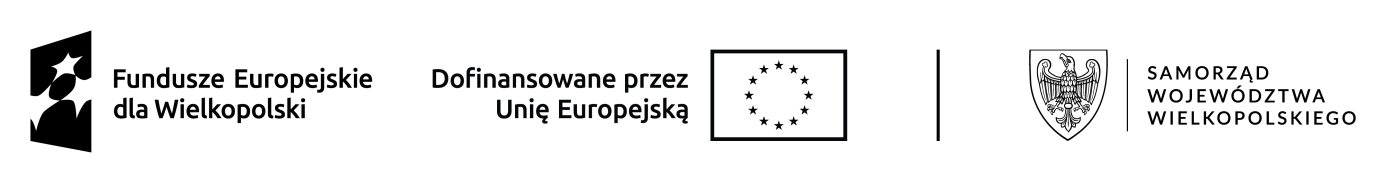 Projekt „AKTYWNI +” współfinansowany ze środków Europejskiego Funduszu Społecznego +
Priorytet 6 Fundusze Europejskie dla Wielkopolski o silniejszym wymiarze społecznym (EFS+)
Działanie 6.1 Aktywizacja zawodowa osób bezrobotnych i poszukujących pracy – projekty PUPZAŁĄCZNIK NR 2DO WNIOSKU O ORGANIZOWANIE PRAC INTERWENCYJNYCH…………………………………………                                                      		  …………….……………………..                          (pieczęć)                                                                                    (miejscowość)OŚWIADCZENIE WNIOSKODAWCYŚwiadoma/y odpowiedzialności karnej za składanie nieprawdziwych danych (art. 233 Kodeksu Karnego) oświadczam, że:Oświadczam, że utworzone miejsce pracy stanowić będzie wzrost netto liczby pracowników 
w porównaniu ze średnią z ostatnich 12 miesięcy, a w przypadku gdy utworzone miejsce pracy nie będzie stanowić wzrostu netto liczby zatrudnionych pracowników, utworzone miejsce pracy zostało zwolnione w następstwie dobrowolnego rozwiązania stosunku pracy, przejścia na rentę z tytułu niezdolności do pracy, przejścia na emeryturę z tytułu osiągnięcia wieku emerytalnego, dobrowolnego zmniejszenia wymiaru czasu pracy lub rozwiązania stosunku pracy z powodu naruszenia przez pracownika obowiązków pracowniczych. Liczba pracowników w przeliczeniu na pełny wymiar czasu pracy w okresie ostatnich 12 miesięcy przed złożeniem wniosku wg stanu na ostatni dzień miesiąca wynosiła odpowiednio (w przypadku zmian w zatrudnieniu wymagane jest ich uzasadnienie):W przypadku zmiany liczby zatrudnionych pracowników w okresie pomiędzy złożeniem wniosku  a zawarciem umowy w sprawie organizowania i finansowania prac interwencyjnych zobowiązuję się powiadomić pisemnie o zaistniałej sytuacji Powiatowy Urząd Pracy w Chodzieży.Miesiąc i rokStan zatrudnieniaUzasadnienie zmian w zatrudnieniu: Uzasadnienie zmian w zatrudnieniu: Uzasadnienie zmian w zatrudnieniu: Uzasadnienie zmian w zatrudnieniu: Uzasadnienie zmian w zatrudnieniu: Uzasadnienie zmian w zatrudnieniu: Uzasadnienie zmian w zatrudnieniu: Uzasadnienie zmian w zatrudnieniu: Uzasadnienie zmian w zatrudnieniu: Uzasadnienie zmian w zatrudnieniu: Uzasadnienie zmian w zatrudnieniu: Uzasadnienie zmian w zatrudnieniu: Uzasadnienie zmian w zatrudnieniu: 